REGLEMENT INTERIEUR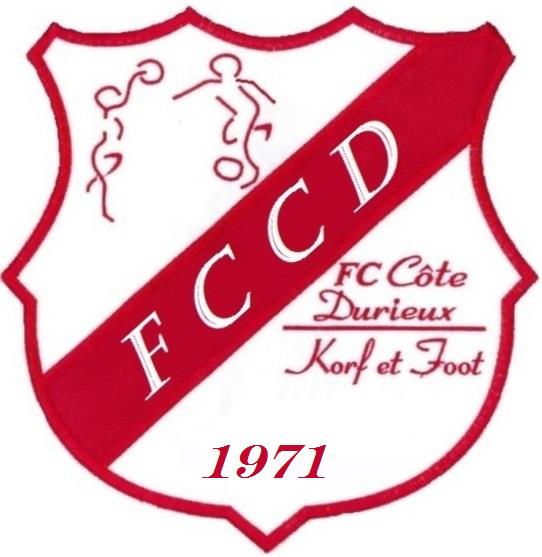 TOURNOI DU 11 NOVEMBRE 2021PASS SANITAIRE OBLIGATOIRE.Chaque équipe doit apporter son jeu de chasubles à cause des conditions sanitaires et chaque arbitre doit avoir son propre sifflet.durée des matchs :15 minutesmarquage des points :match gagné		: 4 pointsmatch égalité		: 2 pointsmatch perdu		: 0 pointen cas d’égalité :mise en place du goal-average par la différence de buts marqués et encaissés.